Man vs. Wild – Beetle LarvaDid you like this video? Why or why not? 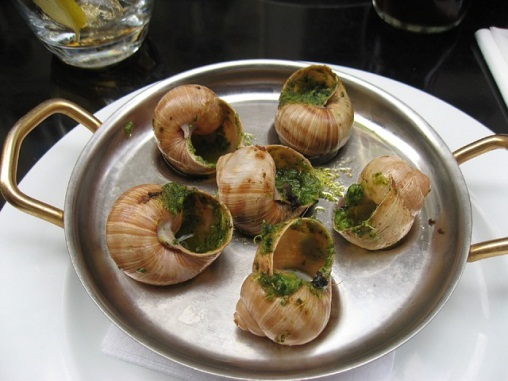 What is the strangest thing you’ve ever eaten? Have you ever eaten a bug?		                 Are you a picky eater or an adventurous eater? Do you think you could survive in the jungle? What’s your favorite / least favorite food?What did you eat today / yesterday?What are some things that you can cook well?Where is your favorite restaurant?How do you usually eat dinner? (eg: in front of the TV, computer, at the table with family, etc.)Do you eat at regular or irregular times?Is breakfast really the most important meal of the day? Why?How often do you have a midnight snack?Which countries have the best food?Finished? Ask your OWN questions.Beetle Larva (2:07): http://www.youtube.com/watch?v=QuB3kr3ckYEBonus Video:Just Eat It (1:27): http://www.youtube.com/watch?v=qSw7uwx3MrcMan vs. Wild – Beetle Larva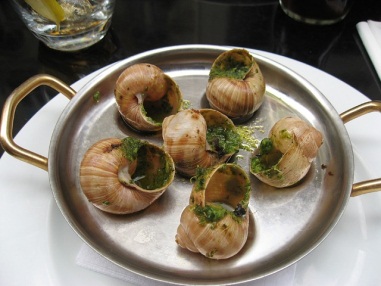 Did you like this video? Why or why not? What is the strangest thing you’ve ever eaten? Have you ever eaten a bug?		                 Are you a picky eater or an adventurous eater? Do you think you could survive in the jungle? What’s your favorite / least favorite food?What did you eat today / yesterday?What are some things that you can cook well?Where is your favorite restaurant?How do you usually eat dinner? (eg: in front of the TV, computer, at the table with family, etc.)Do you eat at regular or irregular times?Is breakfast really the most important meal of the day? Why?How often do you have a midnight snack?Which countries have the best food?				                Finished? Ask your OWN questions.Man vs. Wild – Beetle LarvaDid you like this video? Why or why not? What is the strangest thing you’ve ever eaten? Have you ever eaten a bug?		                 Are you a picky eater or an adventurous eater? Do you think you could survive in the jungle? What’s your favorite / least favorite food?What did you eat today / yesterday?What are some things that you can cook well?Where is your favorite restaurant?How do you usually eat dinner? (eg: in front of the TV, computer, at the table with family, etc.)Do you eat at regular or irregular times?Is breakfast really the most important meal of the day? Why?How often do you have a midnight snack?Which countries have the best food?				                Finished? Ask your OWN questions.Man vs. Wild – Beetle LarvaDid you like this video? Why or why not? What is the strangest thing you’ve ever eaten? Have you ever eaten a bug?		                 Are you a picky eater or an adventurous eater? Do you think you could survive in the jungle? What’s your favorite / least favorite food?What did you eat today / yesterday?What are some things that you can cook well?Where is your favorite restaurant?How do you usually eat dinner? (eg: in front of the TV, computer, at the table with family, etc.)Do you eat at regular or irregular times?Is breakfast really the most important meal of the day? Why?How often do you have a midnight snack?Which countries have the best food?				                Finished? Ask your OWN questions.